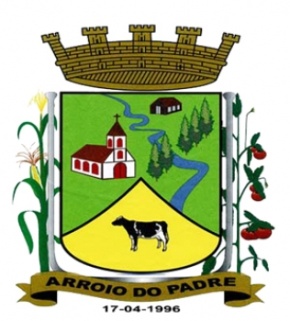 PREFEITURA DE ARROIO DO PADREESTADO DO RIO GRANDE DO SULGABINETE DO PREFEITOLei 1.402 de 01 de Outubro de 2013.Autoriza o Município de Arroio do Padre, Poder Executivo a realizar abertura de Crédito Adicional Especial no Orçamento Municipal de 2013.        O Prefeito Municipal de Arroio do Padre, Sr. Leonir Aldrighi Baschi, faz saber que a Câmara Municipal de Vereadores aprovou e eu sanciono e promulgo a seguinte Lei,Art. 1º Fica autorizado o Município de Arroio do Padre, Poder Executivo, a realizar abertura de Crédito Adicional Especial no Orçamento do Município para o exercício de 2013, no seguinte programa de trabalho e respectiva categoria econômica e conforme a quantia indicada:06 – Secretaria da Agricultura, Meio Ambiente e Desenvolvimento02 – Serviços de Atendimento ao Produtor20 – Agricultura601 – Promoção da Produção Vegetal0112 – Assistência ao Produtor Rural2.042 – Serviço de Inspeção Municipal3.3.90.92.00.00.00 – Despesas de Exercícios Anteriores. R$ 911,21 (novecentos e onze reais e vinte e um centavos)Fonte de Recurso: 0001 – LivreArt. 2º Servirão de Cobertura para o Crédito Adicional Especial de que trata o art. 1º desta Lei recursos provenientes da redução da seguinte dotação orçamentária:06 – Secretaria da Agricultura, Meio Ambiente e Desenvolvimento02 – Serviços de Atendimento ao Produtor20 – Agricultura601 – Promoção da Produção Vegetal0112 – Assistência ao Produtor Rural2.041 – Manutenção da Patrulha Agrícola3.3.90.46.00.00.00 – Auxílio Alimentação. R$ 911,21 (novecentos e onze reais e vinte e um centavos)Fonte de Recurso: 0001 – LivreArt. 3° Esta Lei entra em vigor na data de sua publicação.Arroio do Padre ,01 de Outubro  de 2013 Visto TécnicoLoutar PriebSecretário de Administração, Planejamento,Finanças, Gestão e Tributos.___________________________Leonir Aldrighi BaschiPrefeito Municipal